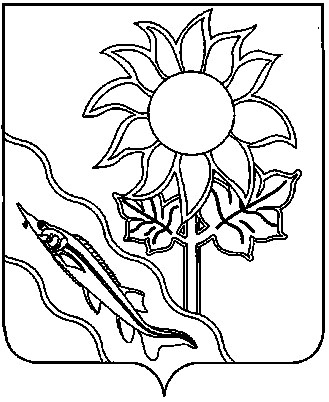 АДМИНИСТРАЦИЯ АЛЕКСАНДРОВСКОГО СЕЛЬСКОГО ПОСЕЛЕНИЯ ЕЙСКОГО РАЙОНАП О С Т А Н О В Л Е Н И Ес. АлександровкаОб отмене особого противопожарного режима в границах сельских населенных пунктов Александровского сельского  поселения Ейского районаРуководствуясь Федеральными законами от 21 декабря 1994 года            № 69-ФЗ «О пожарной безопасности», от 6 октября 2003 года № 131-ФЗ «Об общих принципах организации местного самоуправления в Российской Федерации», Уставом Александровского сельского поселения Ейского района, в связи с понижением температуры, снижением класса пожарной опасности на территории Александровского сельского поселения Ейского района постановляю:Отменить особый противопожарный режим в границах сельских населенных пунктов Александровского сельского поселения Ейского района.          2. Постановление администрации Александровского сельского  поселения Ейского района от 14 августа 2023 года № 76 «О введении особого противопожарного режима в границах сельских населенных пунктов Александровского сельского поселения Ейского района», признать утратившим силу.         3. Общему отделу администрации Александровского сельского  поселения Ейского района (Кошлец) обнародовать настоящее постановление в специально установленных местах в соответствии с Порядком опубликования (обнародования) муниципальных правовых актов, затрагивающих права, свободы и обязанности человека и гражданина и разместить настоящее постановление на официальном сайте Александровского сельского поселения в сети «Интернет».        4. Постановление вступает в силу со дня обнародования.Глава Александровского сельскогопоселения  Ейского района                                                              С.А.Щегольковаот18.10.2023 г.№113